Topic: Young people’s problems.Discussion: Young people need models, not critics. Who is your model to follow? Why exactly this person? How did it influence your life?Ex 1 Work in groupsEx 2-5 vocabulary Ex 6-9 Reading ActivityListening Comprehesion: Difficult SituationsEx. 12 discussionHomework: Learn new words / grammar revision / ex. 13Resources:“English” for first year students : навч.-метод. посіб. для студ. всіх спец. вищ. навч. закл. / І.С. Ковальчук, О.Б. Сивак.Listening Comprehensin: https://learnenglishteens.britishcouncil.org/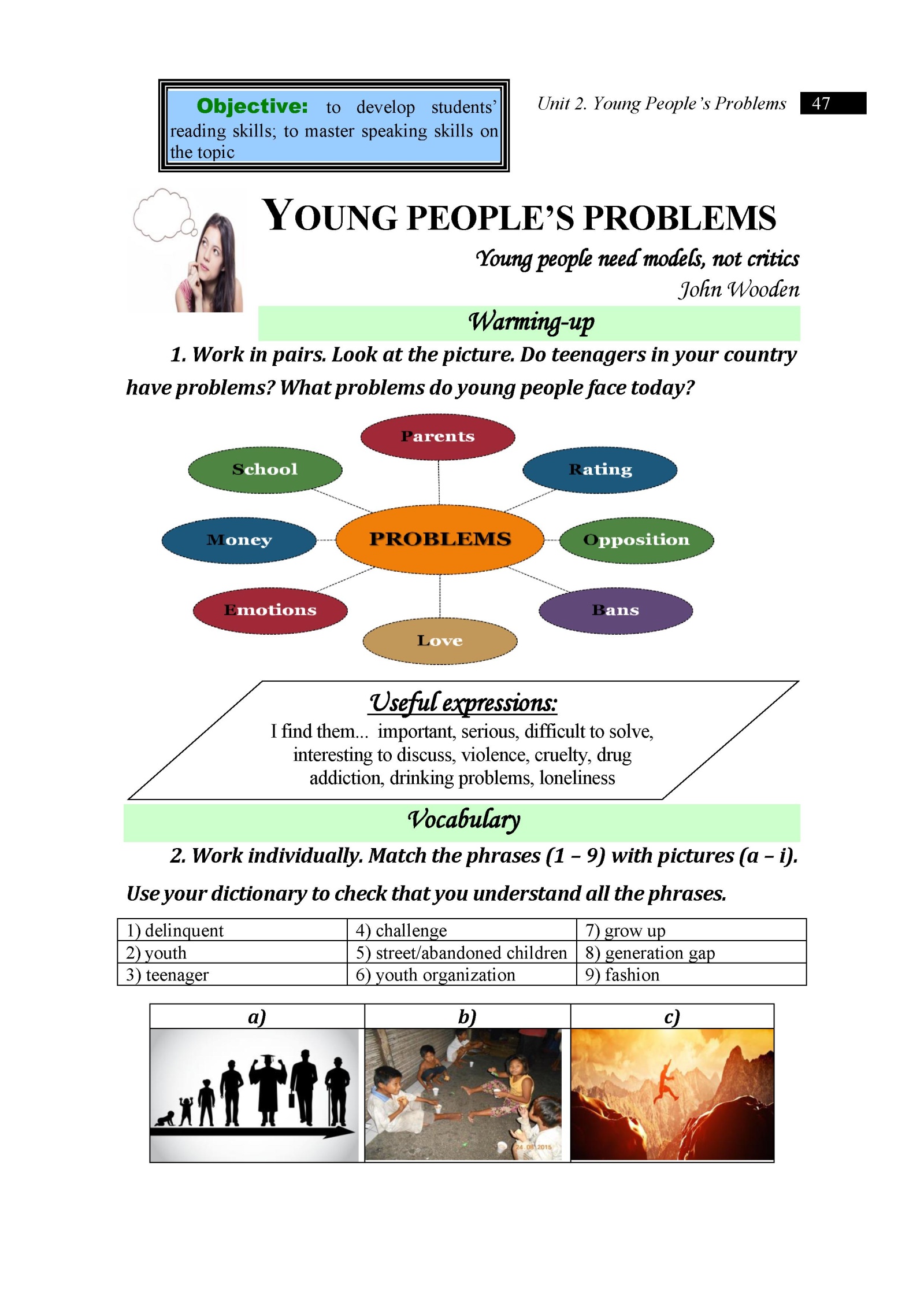 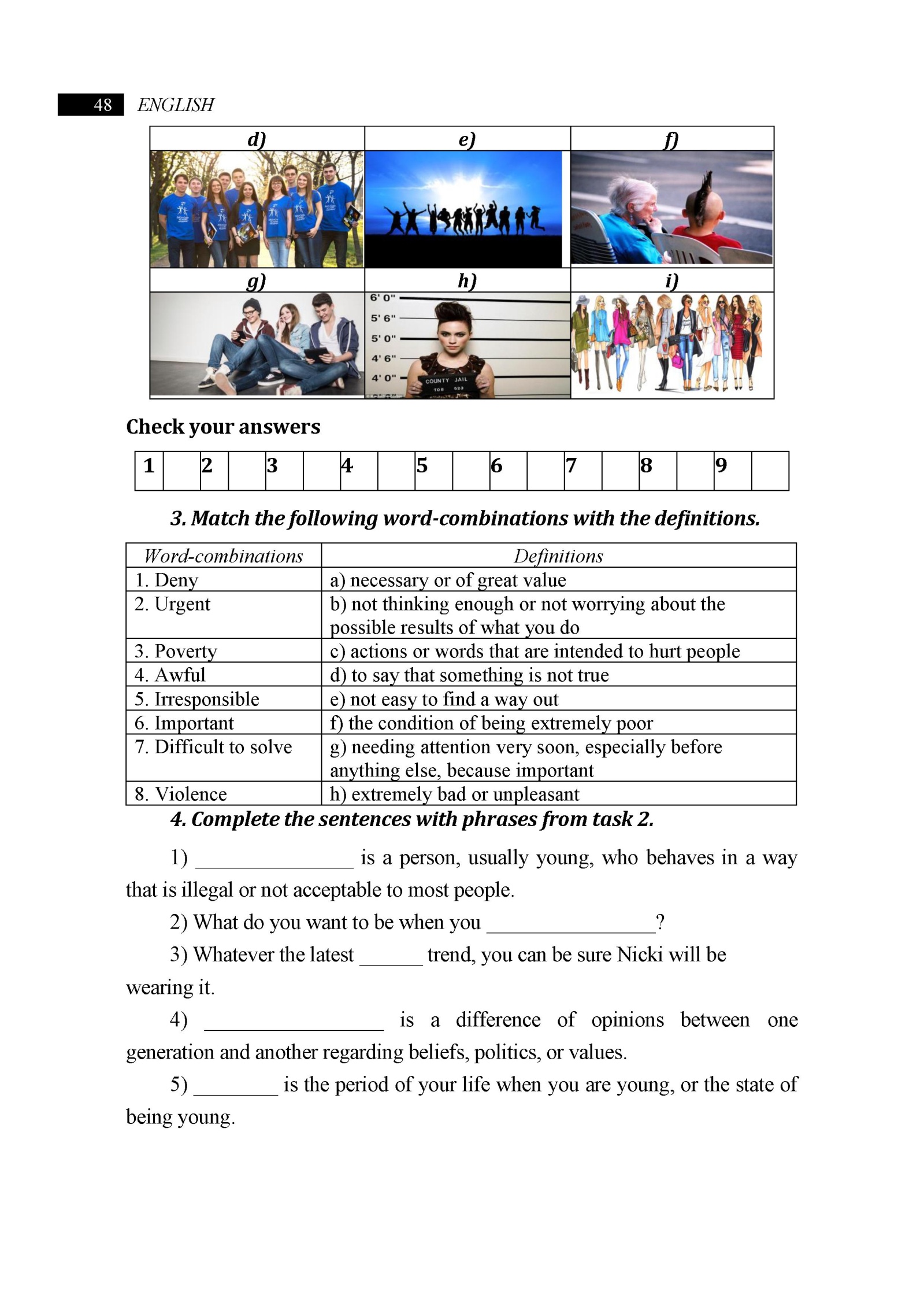 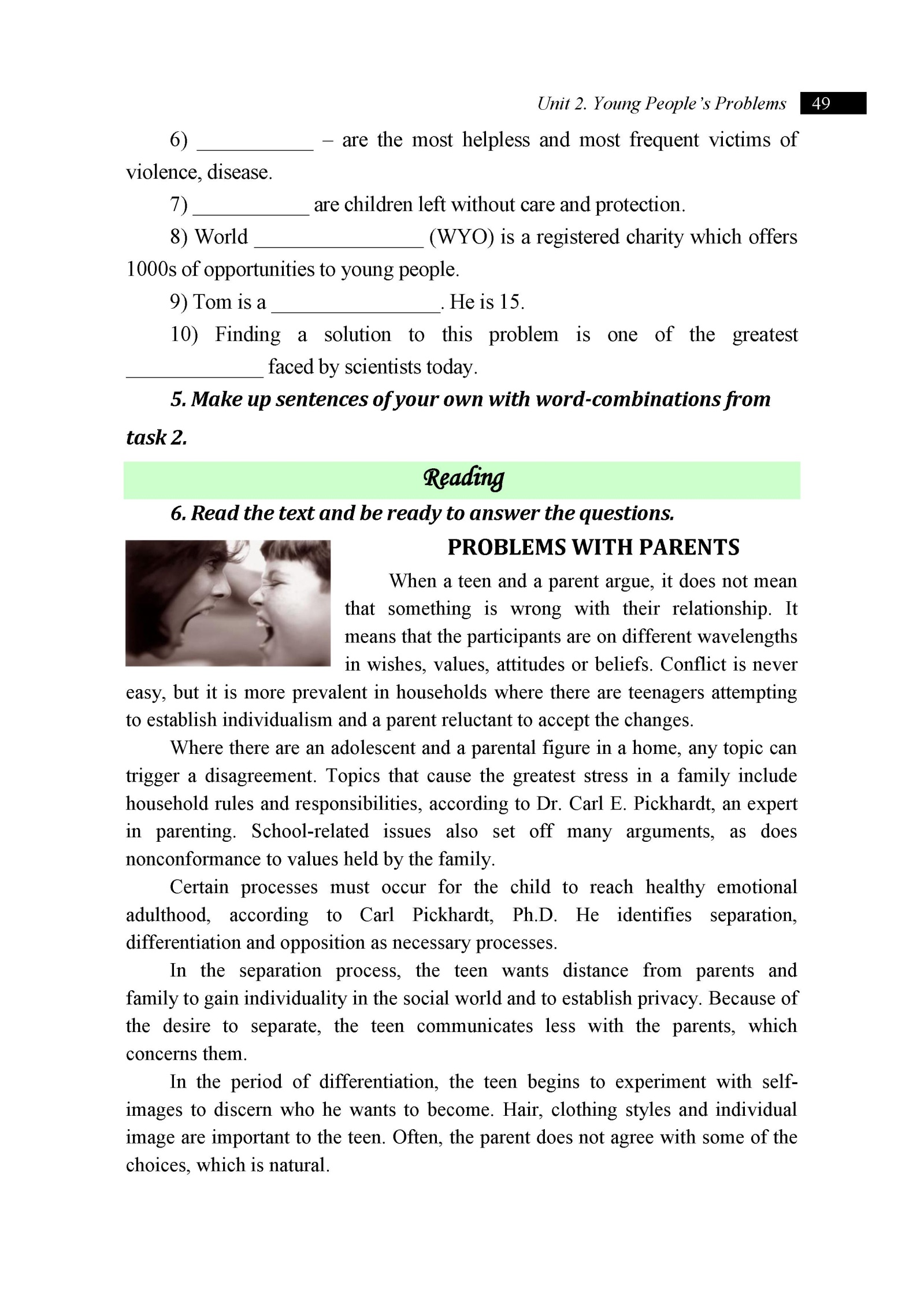 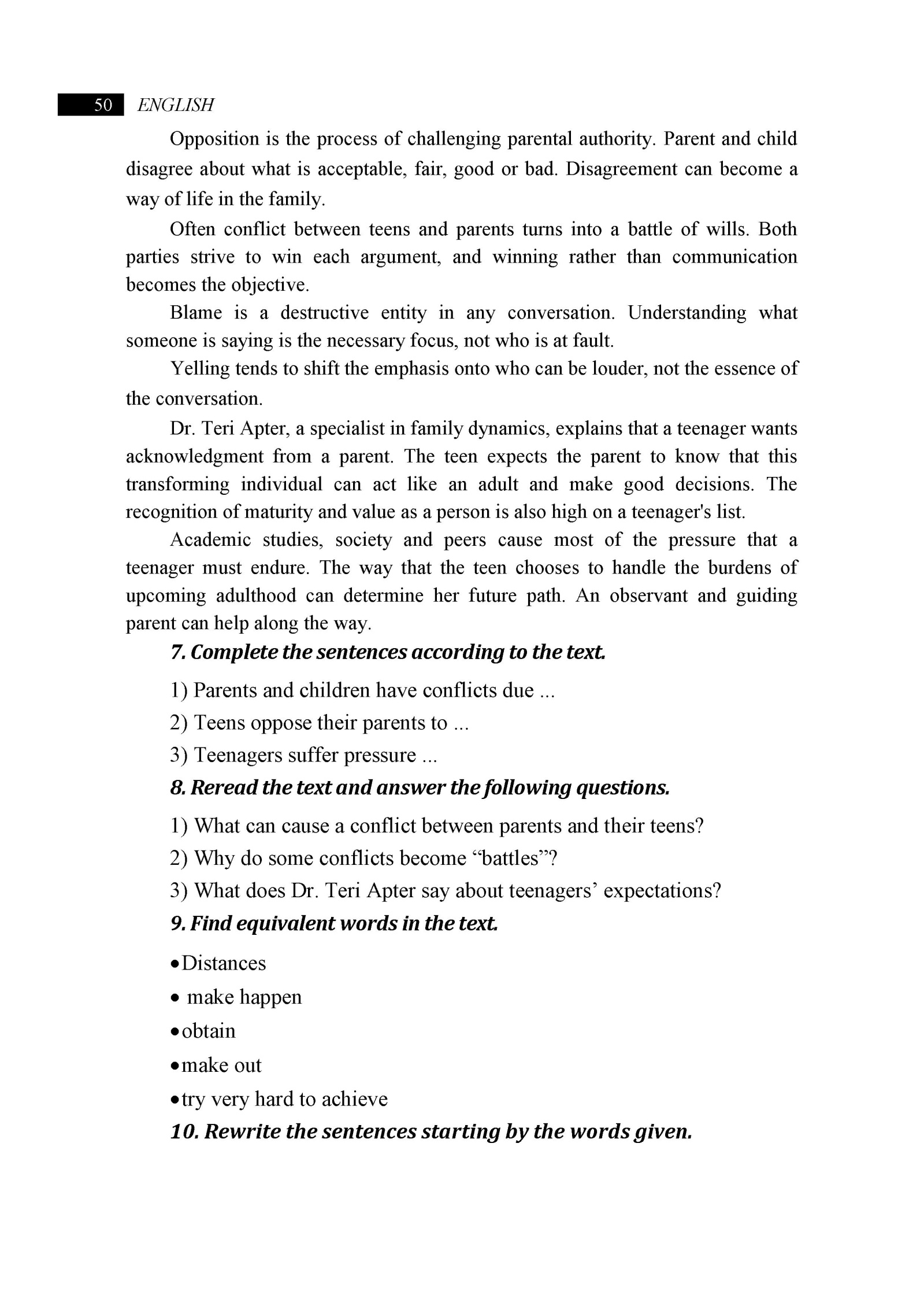 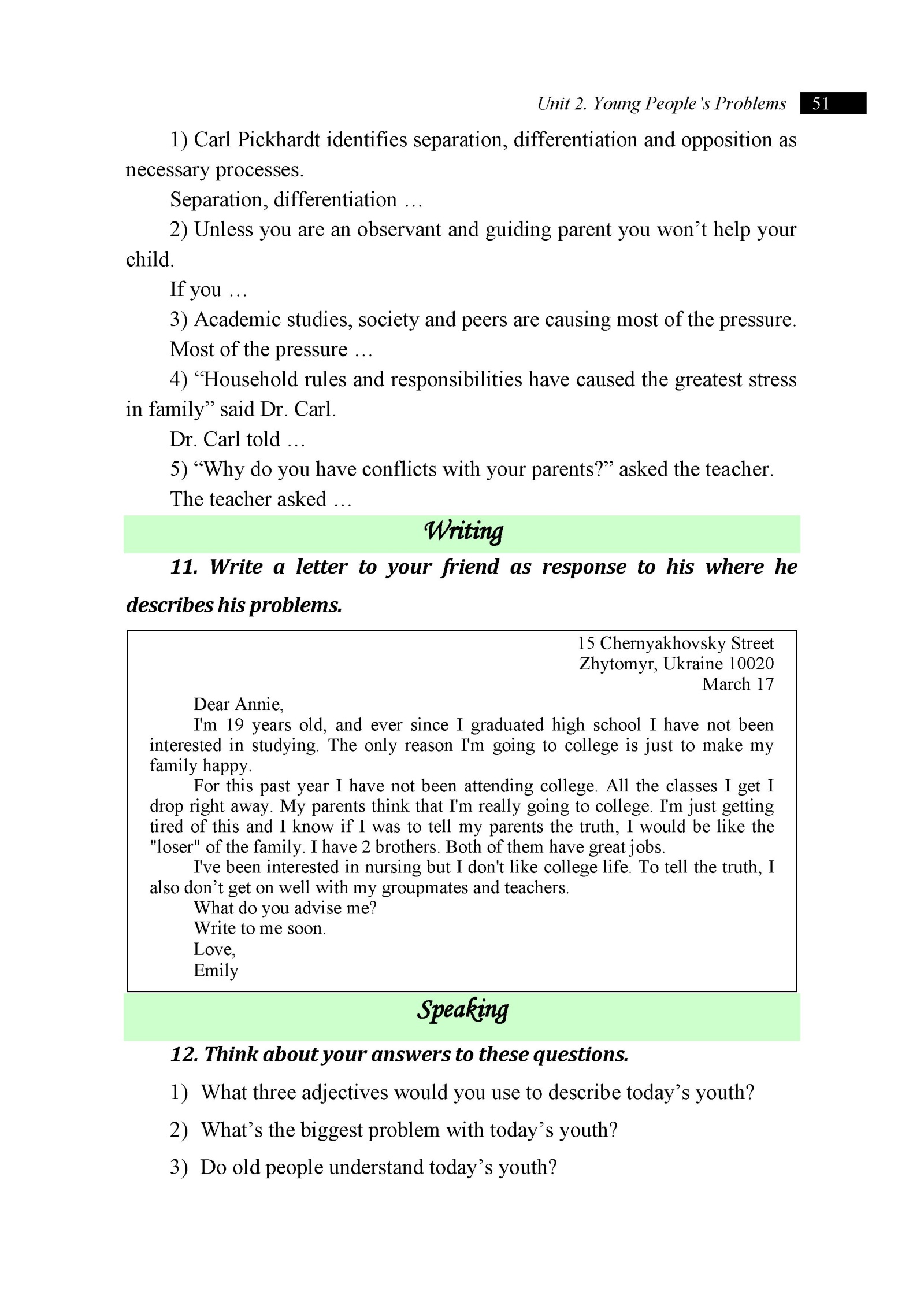 